                       WORKOUT ZÁKUPYPříloha č. 4Gumová bezpečnostní protiskluzová plochaEN 1177:2008 (v ČR - ČSN 1177)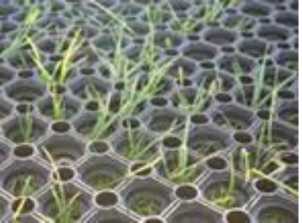 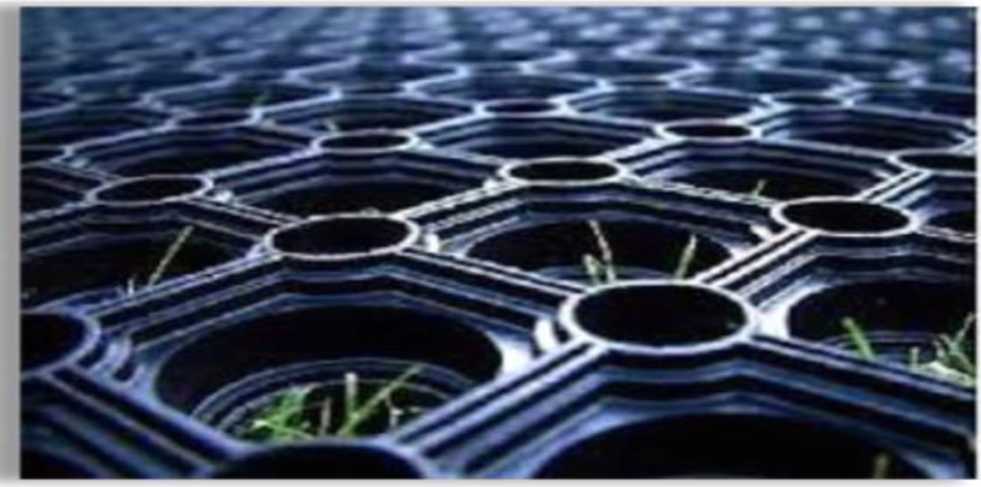 